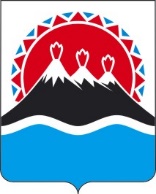 П О С Т А Н О В Л Е Н И ЕРЕГИОНАЛЬНОЙ СЛУЖБЫ ПО ТАРИФАМ И ЦЕНАМ  КАМЧАТСКОГО КРАЯ                   г. Петропавловск-КамчатскийВ соответствии с постановлением Правительства Российской Федерации от 07.03.1995 № 239 «О мерах по упорядочению государственного регулирования цен (тарифов)», постановлением Правительства Камчатского края от 30.03.2018 № 133-П «Об утверждении Порядка осуществления государственного регулирования цен (тарифов) в транспортном комплексе в Камчатском крае», протоколом Правления Региональной службы по тарифам и ценам Камчатского края от    .  .2020 № ПОСТАНОВЛЯЮ:Внести изменение в пункт 1 постановления Региональной службы по тарифам и ценам Камчатского края от 11.03.2020 № 36 «Об утверждении экономически обоснованного тарифа ООО «К.А.П.П.» на перевозку пассажиров автомобильным транспортом общего пользования в городском сообщении на территории Вилючинского городского округа, на 2020 год» изменение, заменив слова «311,70 рублей» словами «301,20 рублей».Настоящее постановление вступает в силу через десять дней после его официального опубликования.[Дата регистрации]№[Номер документа]О внесении изменения в постановление Региональной службы по тарифам и ценам Камчатского края от 11.03.2020 № 36 «Об утверждении экономически обоснованного тарифа ООО «К.А.П.П.» на перевозку пассажиров автомобильным транспортом общего пользования в городском сообщении на территории Вилючинского городского округа, на 2020 год»Руководитель[горизонтальный штамп подписи 1]И.В. Лагуткина